ELENCO DOCENTI SCUOLA SECONDARIA DI 1° GRADOFORMAZIONE DOCENTI NEO ASSUNTI  AMBITO 5BISOGNI EDUCATIVI SPECIALI E PROGETTAZIONE INCLUSIVAA. S. 2021/2022GIOVEDI’ 24 MARZO MODALITA’ ON LINE___ recupera lezione del 14/03/22      ISTITUTO COMPRENSIVO “TEN. F. PETRUCCI”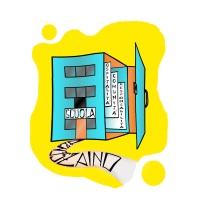 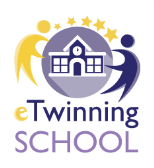 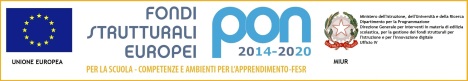      Via  Ten. F. Petrucci, 16 – 05026 Montecastrilli (TR)   Tel./Fax Uff.Segret. 0744 940235 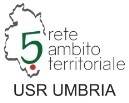 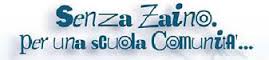  www.comprensivomontecastrilli.edu.it     tric816004@istruzione.itNCognomeNomeIstituto di  servizioMAIL Istituto di  servizioFirmaIngresso 15,30FirmaUscita 18,301BARTOCCIO  MOIRAI.C. ORVIETO - MONTECCHIOTric82200b@istruzione.it2BARTOLLINI  ELENAI.C. MONTECASTRILLITric816004@istruzione.it3CONTILI  FRANCESCOI.C. ALLERONATRIC81700X@istruzione.it4CORSO  LUCIANAISTITUTO OMNICOMP AMELIAtris00600n@istruzione.it5DOLCI  BARBARAI C NARNI CENTROtric82100g@istruzione.it6FANELLI ----FEDERICO NARNI I.I.S. SC. MAG. GEOM. GANDHITRIS00100E@istruzione.it7FATTORE  DANIELAI.C. MONTECASTRILLITric816004@istruzione.it8FEDERICI  VALENTINAIST. OMNICOMPR. FABROtric815008@istruzione.it9GRASSI  ATHAYDE MARIAI.C. MONTECASTRILLITric816004@istruzione.itNCognomeNomeIstituto di  servizioMAIL Istituto di  servizioFirmaIngresso 15,30FirmaUscita 18,3010GUERRIERI  LAURAI.C. ORVIETO - BASCHITric823007@istruzione.it11MANCINI  ALESSIOI.C. ORVIETO - MONTECCHIOTric82200b@istruzione.it12MANCINI  STEFANOIST. OMNICOMPR. FABROtric815008@istruzione.it13MANNI  MARTAI.C. MONTECASTRILLITric816004@istruzione.it14MASSARELLI  FRANCESCAI.C. ATTIGLIANO- TRIC810005@istruzione.it15PALMESE  GIUSEPPE CIROI.C. ALLERONATRIC81700X@istruzione.it16PESARESI  MATTEOI.C. ORVIETO - MONTECCHIOTric82200b@istruzione.it17PONTREMOLI  GIULIAI.C. ORVIETO - MONTECCHIOTric82200b@istruzione.it18PROIETTI  ELISAI.C. ORVIETO - MONTECCHIOTric82200b@istruzione.it19RAPACCINI   ENRICAI.C. ORVIETO - MONTECCHIOTric82200b@istruzione.it20ROSO  LUANAI.C. ORVIETO - MONTECCHIOTric82200b@istruzione.it21ROTELLINI  BARBARAI C NARNI CENTROtric82100g@istruzione.it22SALTALAMACCHIAFEDERICAI.C. ATTIGLIANO- TRIC810005@istruzione.it23SCARPAROLO  ILARIAIST. OMNICOMPR. FABROtric815008@istruzione.it24SILVISILVIAI.C. ORVIETO - MONTECCHIOTric82200b@istruzione.it25SUCCHIARELLILUCAI.C. ATTIGLIANO-TRIC810005@istruzione.it26TIBERI  PAMELAI.C. ORVIETO - BASCHITric823007@istruzione.it